Lesson 9: Equal PiecesLet’s split shapes into equal-size pieces.Warm-up: Which One Doesn’t Belong: Pieces of ShapesWhich one doesn’t belong?A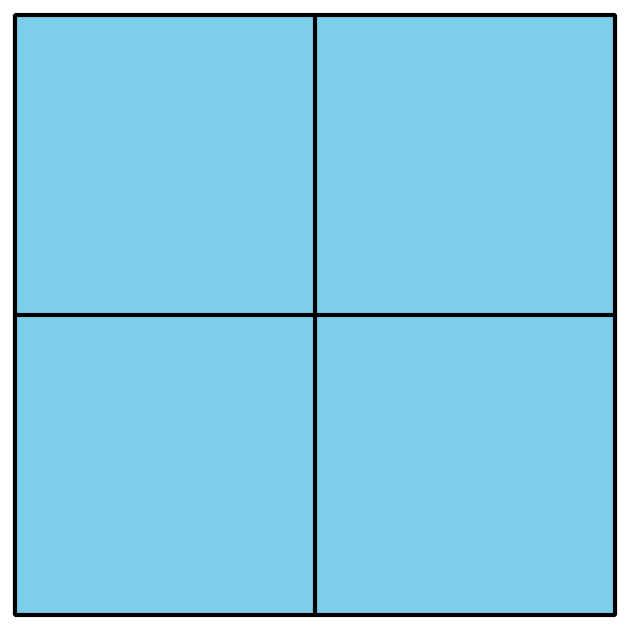 B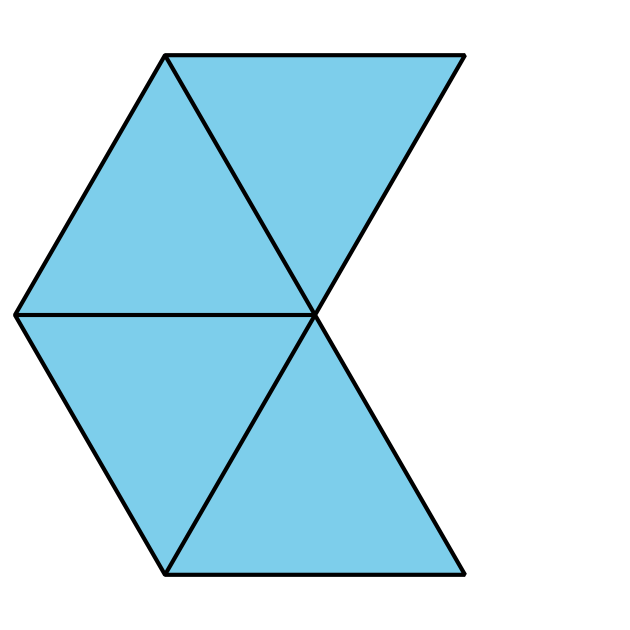 C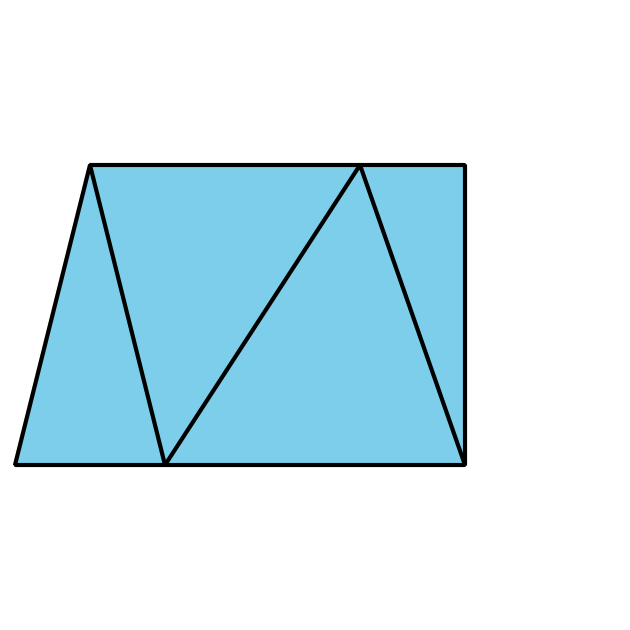 D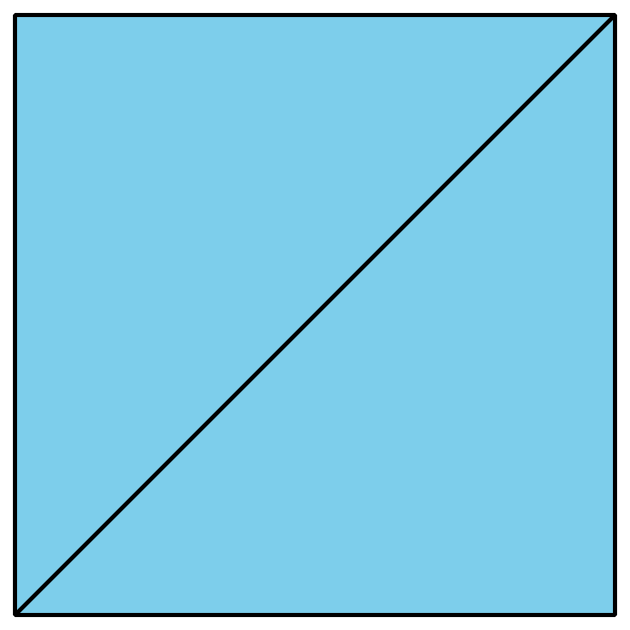 9.1: Build a CircleSynthesis: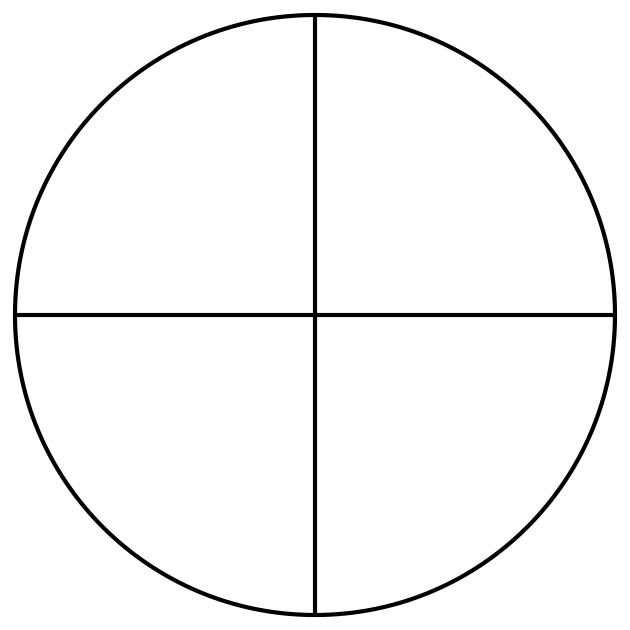 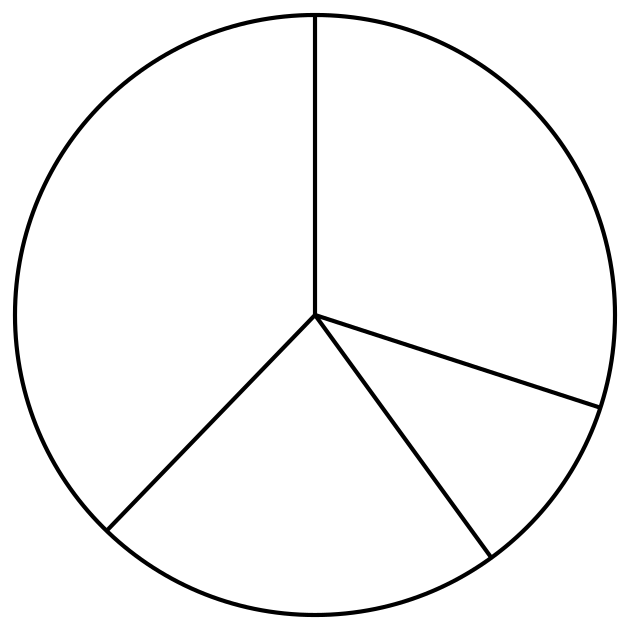 Which of these shows equal pieces that make a circle?9.2: Fold into Equal PiecesCut out one circle and one square.Fold each shape so that there are 2 equal pieces.Be ready to explain how you know your shape has 2 equal pieces.Cut out one circle and one square.Fold each shape so that there are 4 equal pieces.Be ready to explain how you know your shape has 4 equal pieces.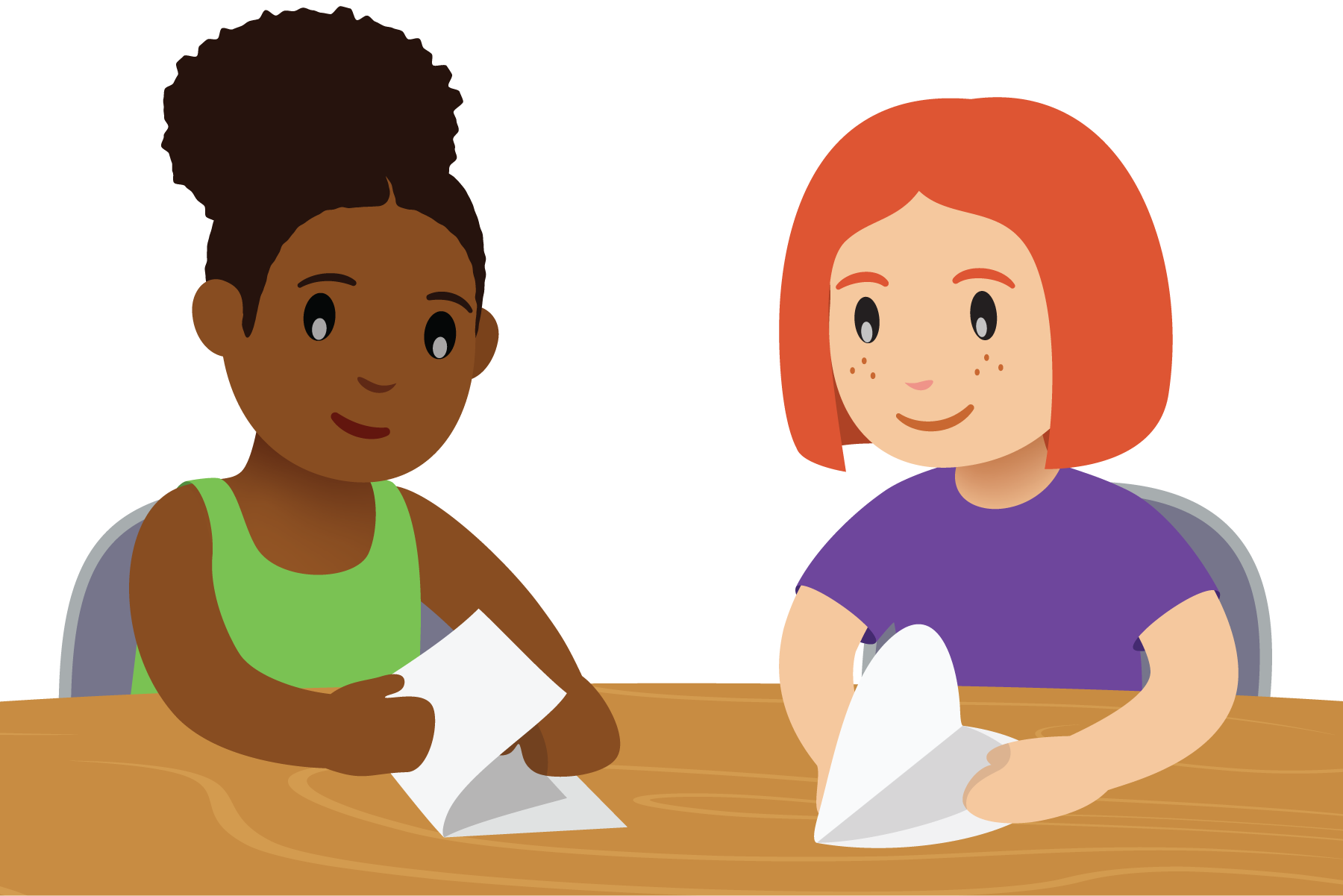 9.3: Halves or Fourths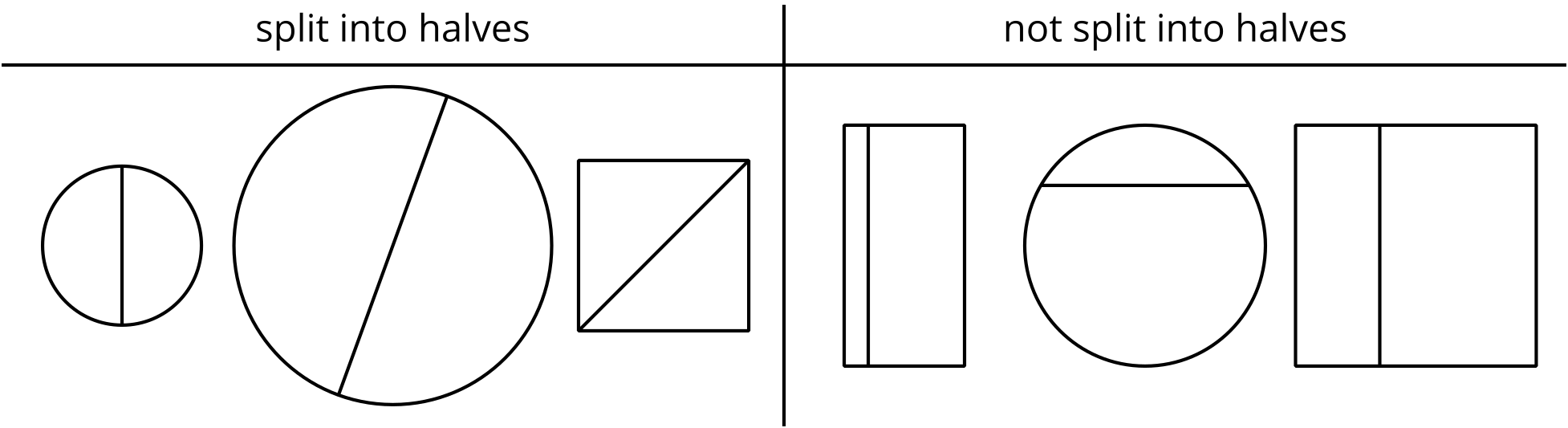 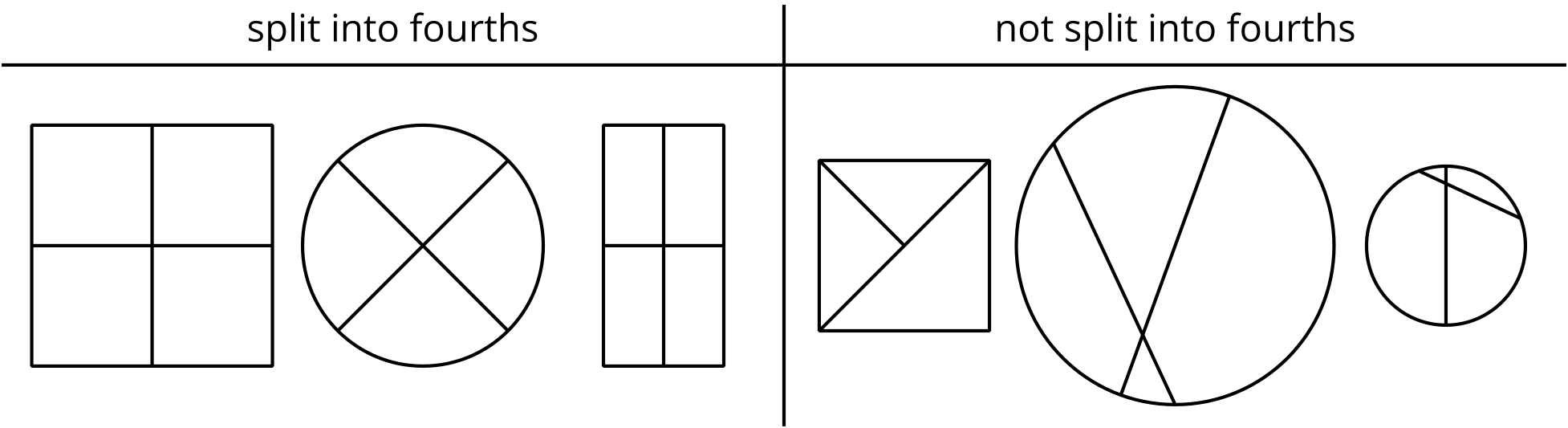 Split each shape into halves.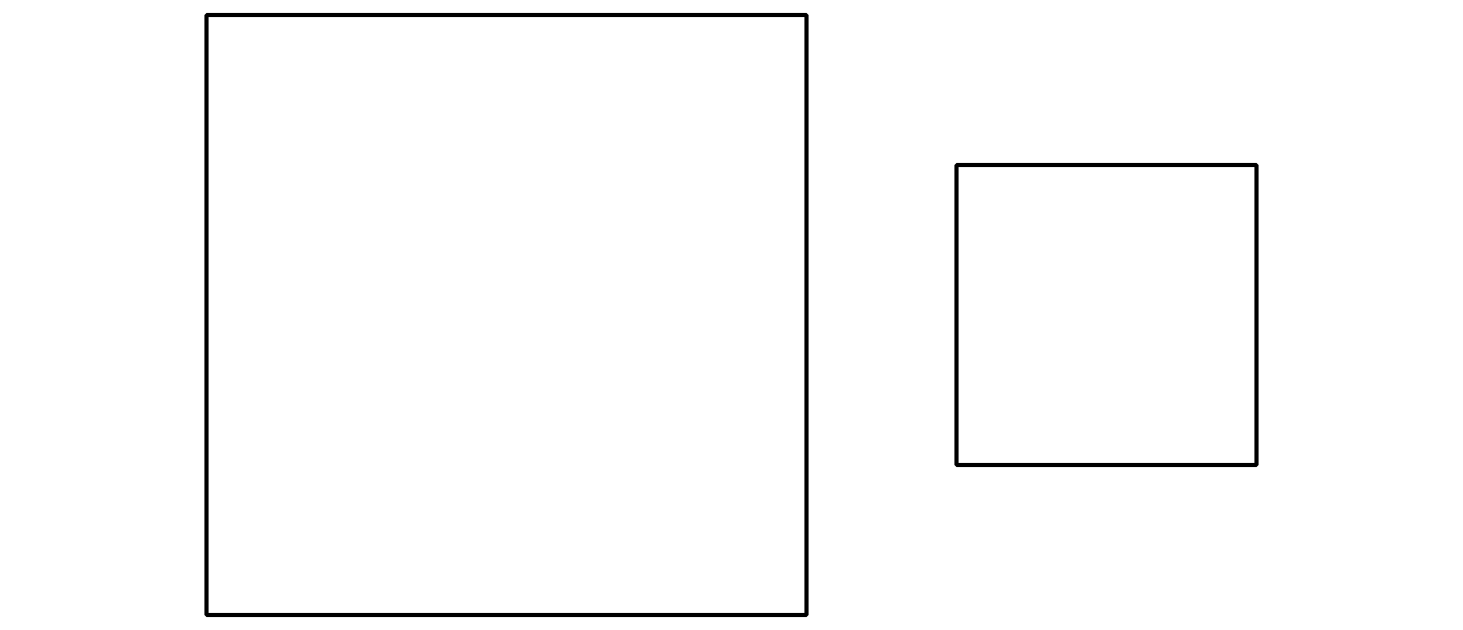 Split each shape into fourths.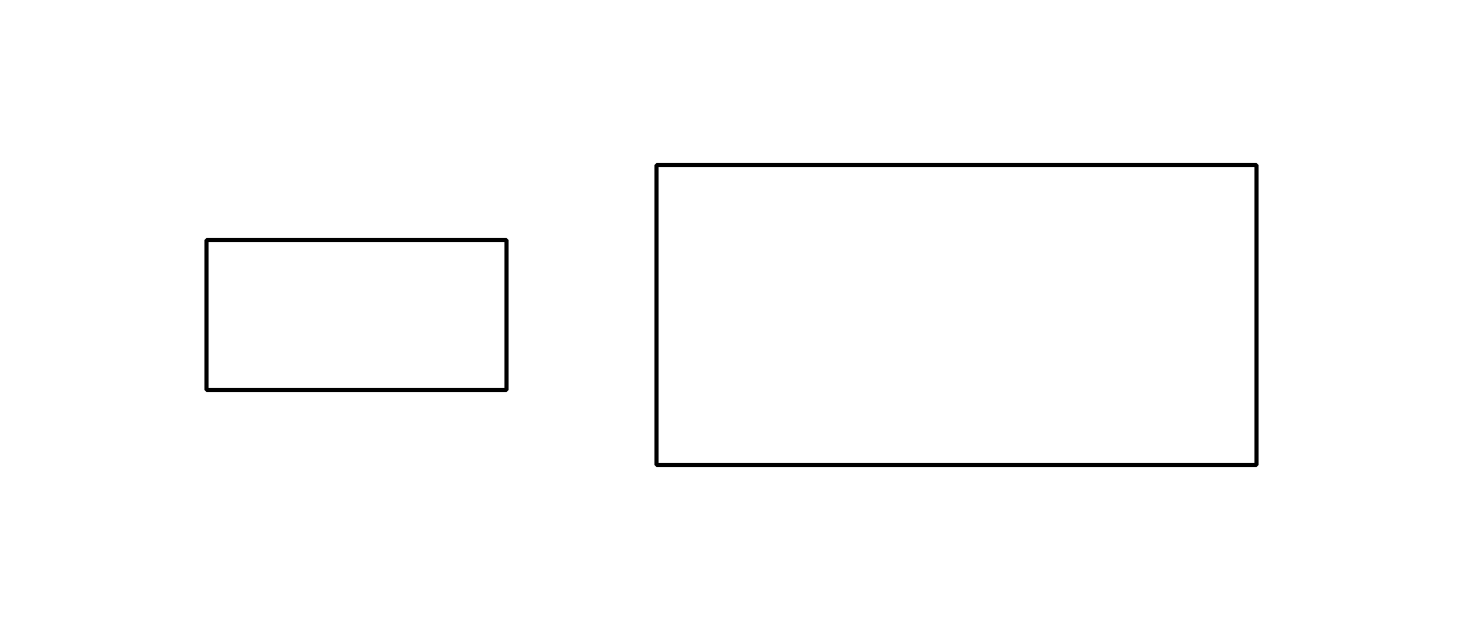 Split each shape into fourths.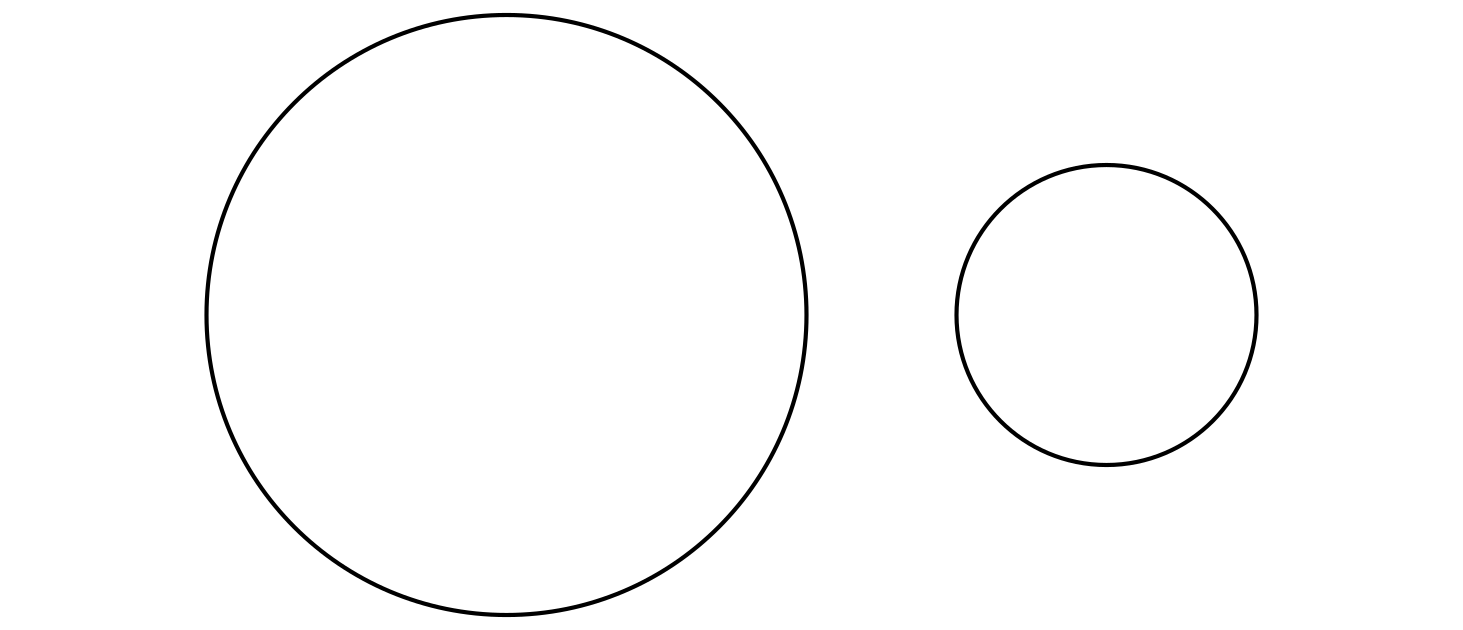 Split each shape into halves.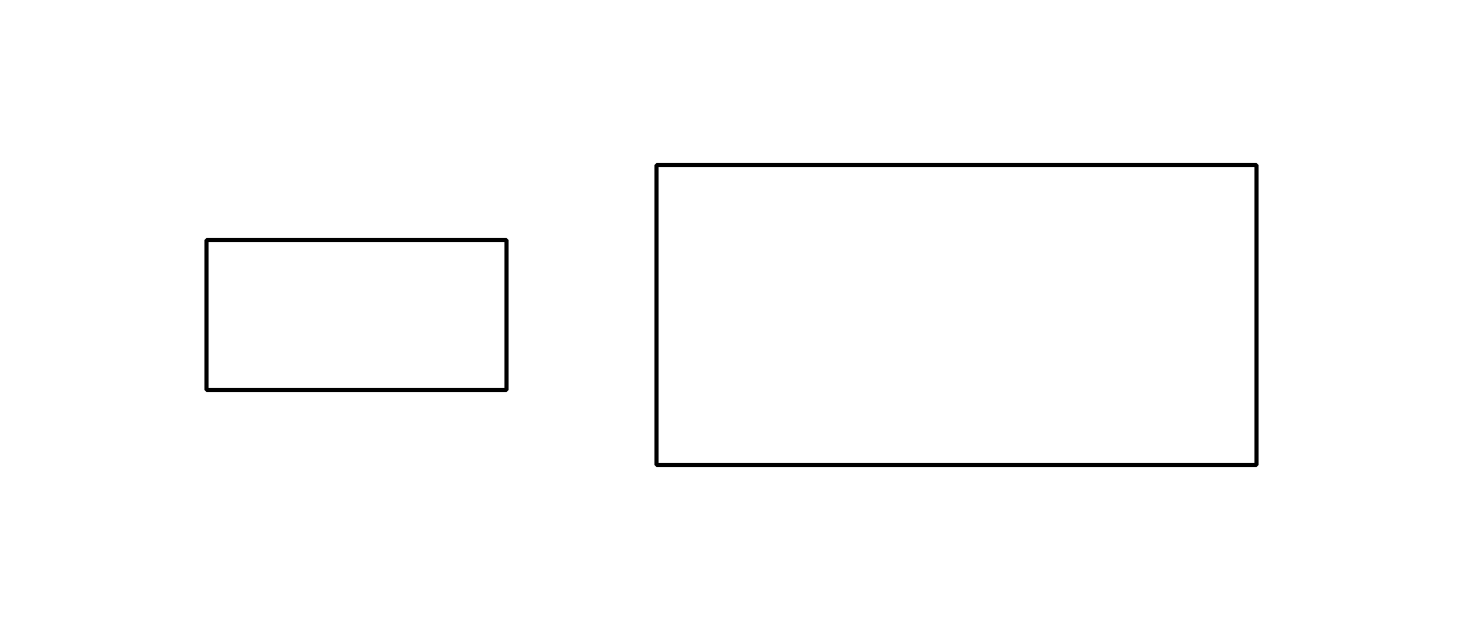 Split each shape into halves.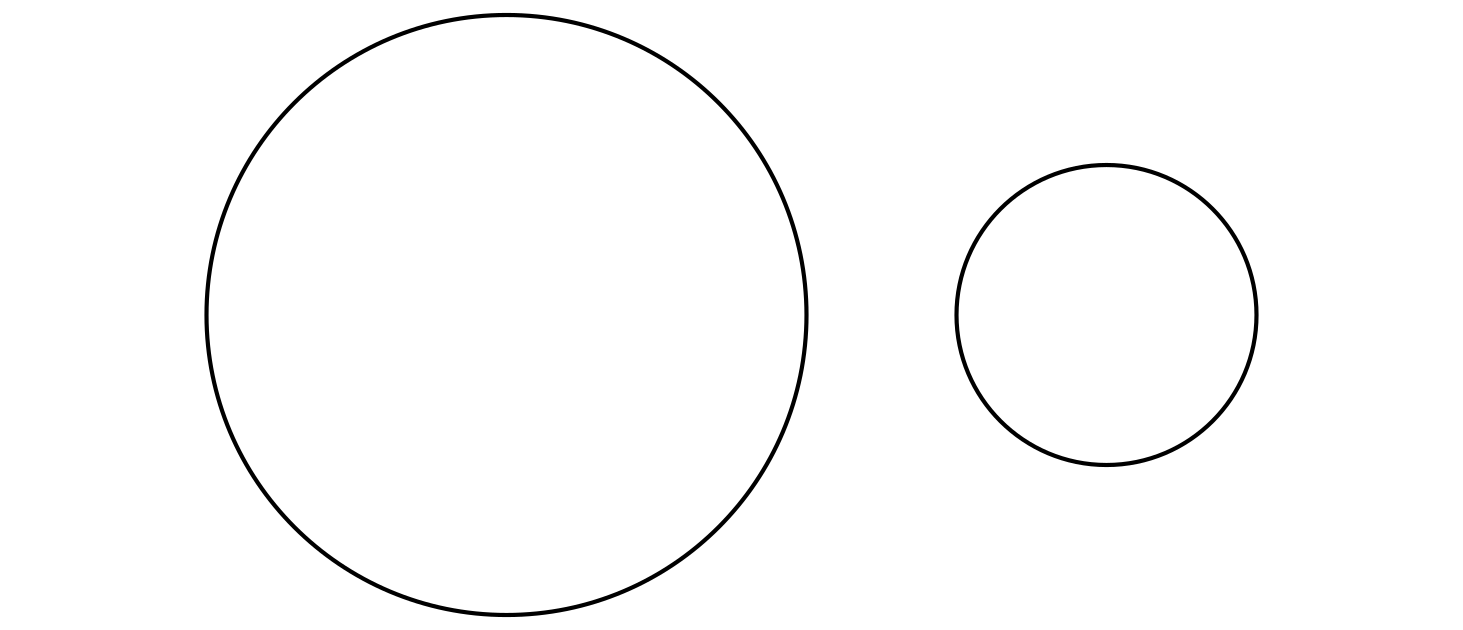 Split each shape into fourths.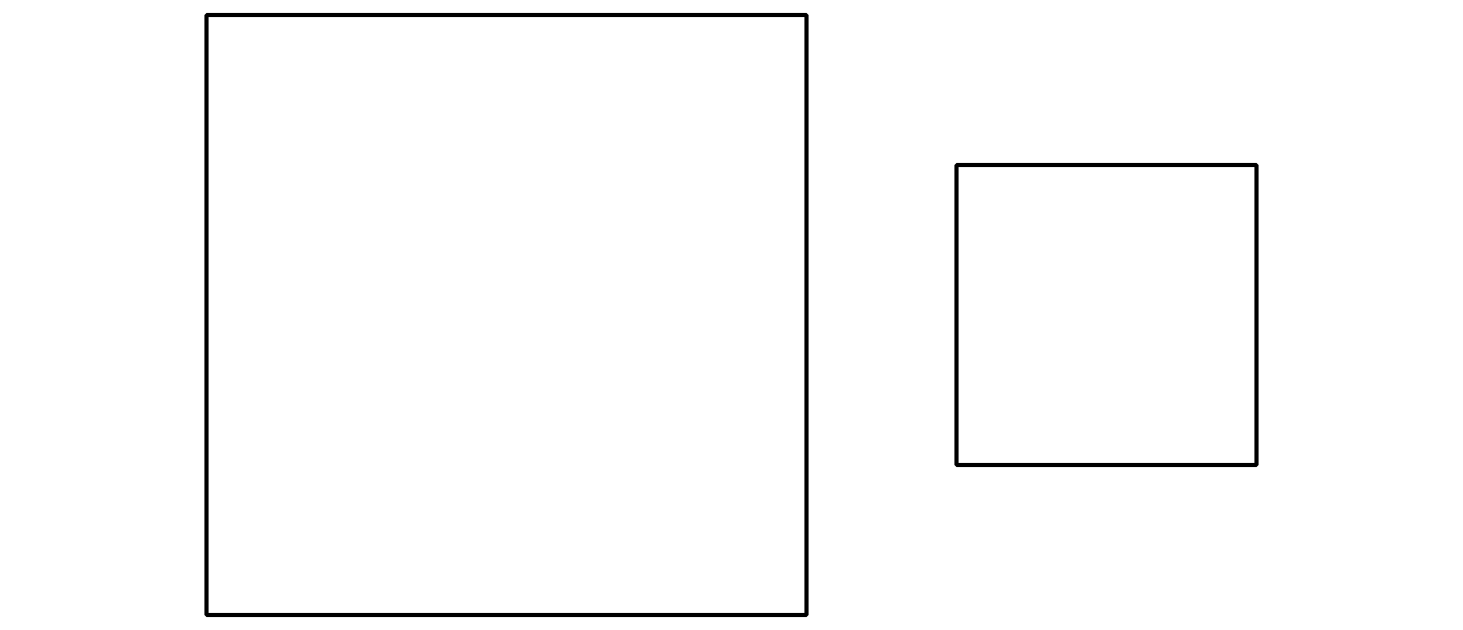 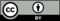 © CC BY 2021 Illustrative Mathematics®